Name:Weather
Study Guide 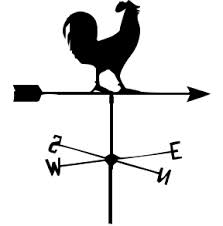 5.E.1	Understand weather patterns and phenomena, making connections to the weather in a particular place & time.5.P.2	Understand interactions of matter and energy and the changes that occur.5.P.3	Explain how the properties of some materials change from heating and cooling.What You Need to Know…Weather can change daily.Many factors measured to describe & predict weather conditions… LIKE:Wind speed and direction, Precipitation, TemperatureAir pressureDifferent (sometimes opposite) seasonal weather patterns in different latitudes and hemispheres.  Summer in NC, USA, winter in Kenya, Africa.Basic weather instruments LIKE:Thermometer  TemperatureBarometer  Atmospheric pressureAnemometer  Wind speedWind vane  Wind directionRain gauge  Precipitation
(AKA udometer, pluviometer, ombrometer)Presence and types of clouds: stratus, cirrus, cumulusWarm and Cold FrontsLocal weather conditions influenced by global air & water currents.Jet stream, Gulf stream, El NiñoHurricanes are shorts storms that form over WARM ocean water; caused by global weather patterns.The sun is the source of all energy.  The sun’s energy fuels the Water Cycle (evaporation, transpiration, condensation, precipitation).When warm & cool objects come together, warm objects lose heat & cool objects gain it until they are the same temp. (touching or at a distance)!HEAT TRANSFER  Conduction, Convection, Radiation!Convection moves heat around Earth and influences weather & climateConductors vs. InsulatorsName:Weather
Study Guide 5.E.1	Understand weather patterns and phenomena, making connections to the weather in a particular place & time.5.P.2	Understand interactions of matter and energy and the changes that occur.5.P.3	Explain how the properties of some materials change from heating and cooling.What You Need to Know…Weather can change daily.Many factors measured to describe & predict weather conditions… LIKE:Wind speed and direction, Precipitation, TemperatureAir pressureDifferent (sometimes opposite) seasonal weather patterns in different latitudes and hemispheres.  Summer in NC, USA, winter in Kenya, Africa.Basic weather instruments LIKE:Thermometer  TemperatureBarometer  Atmospheric pressureAnemometer  Wind speedWind vane  Wind directionRain gauge  Precipitation
(AKA udometer, pluviometer, ombrometer)Presence and types of clouds: stratus, cirrus, cumulusWarm and Cold FrontsLocal weather conditions influenced by global air & water currents.Jet stream, Gulf stream, El NiñoHurricanes are shorts storms that form over WARM ocean water; caused by global weather patterns.The sun is the source of all energy.  The sun’s energy fuels the Water Cycle (evaporation, transpiration, condensation, precipitation).When warm & cool objects come together, warm objects lose heat & cool objects gain it until they are the same temp. (touching or at a distance)!HEAT TRANSFER  Conduction, Convection, Radiation!Convection moves heat around Earth and influences weather & climateConductors vs. Insulators